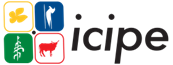 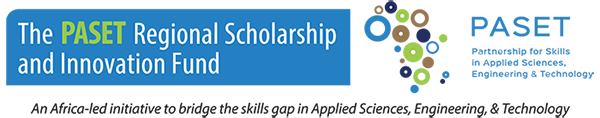 Fundo Regional Africano de Bolsas de Estudos e Inovação para as Ciências Aplicadas, Engenharia e TecnologiaBolsas de Doutoramento - 2022Documento de Candidatura a Bolsas de Estudo do RSIFNotaAs candidaturas devem ser recebidas ONLINE até 31 de Março às 17h00 (Hora da África Oriental; UTC+3). As candidaturas tardias não serão consideradas ou reconhecidas.Por favor, certifique-se de que todas as secções relevantes estejam correcta e completamente preenchidas.Não serão consideradas candidaturas sem qualquer dos documentos de apoio.Informações propositadamente incorrectas resultarão na desqualificação, antes, ou mesmo após a atribuição de uma bolsa de estudo.Todas as candidaturas serão verificadas quanto a plágio. A prova de plágio resultará na desqualificação.Dados PessoaisExperiência Profissional e Formação AcadémicaFormação AcadémicaPor favor, forneça detalhes de todos os estudos universitários que tenha realizado, incluindo os estudos actuais, mesmo que não tenha concluído. Começando pela instituição mais recente, enumere todas as universidades e Institutos Superiores frequentados e os graus obtidos (Acrescente linhas, se necessário). Certifique-se de que cada coluna esteja preenchida antes de passar para coluna seguinte.Por favor, forneça detalhes da sua Tese de Mestrado.Título da sua Tese de MestradoResumo da sua Tese de Mestrado: (um paragrafo) Experiência em PesquisasDescreva a sua experiência em Pesquisas e porque é que é relevante para a candidatura. Máximo de 500 palavras.Conferências, Palestras, FormaçãoEnumere conferências, palestras relevantes ou formação de investigação de curto prazo frequentados nos últimos cinco (5) anos. Acrescentar linhas se necessário.PublicaçõesEnumere, cronologicamente, as suas publicações científicas em revistas académicas, capítulos de livros e actas de conferências publicadas (ou seja, artigos publicados a partir de uma conferência). Utilize uma linha separada para cada publicação. Faça uma lista até um máximo de 10 publicações.Adicionar linhass se necessárioPor favor, utilize os seguintes formatos para as suas publicações:Artigos científicos em revistas académicas: Autores do artigo (Ano) Título do artigo. revista, volume, números de página. Forneça o DOI e o URL, se disponível. Indique também o factor de impacto da revista.                                                                                                                                                                                                                                         Capítulos de livros: Autores do capítulo (Ano de Publicação). Título do capítulo. Em Editores, Título do livro (pp. Páginas). Cidade da Editora, País: Editora.                                                                                                                                                                                                                                                                 Actas de conferências publicadas: Autores do Artigo (Ano, Mês, data). Título do artigo. Em: Editores, Título dos actas de conferências publicadas. Artigo apresentado no Título da Conferência: Local da conferência. (Números das páginas). Local de publicação e editora. Forneça o DOI e o URL, se disponível.Experiência ProfissionalPor favor, resuma os seus três (3) cargos mais recentes, emprego ou compromissos remunerados. Adicione linhas se necessário.FiliaçõesEnumerar as sociedades profissionais ou outras organizações em que é membro e, se aplicável, indique os papéis-chave que desempenha. Não exceder quatro (4). Acrescentar linhas, se necessário.Prémios, Bolsas de Estudo e HonrasEnumere todos os prémios, bolsas de estudo, ou honras que recebeu na universidade ou durante o emprego. Adicione linhas se necessário.Proficiência linguística*Enumere as línguas e indique a proficiência. Utilize os níveis de proficiência (1, 2, 3 ou 4) indicados abaixo para indicar as suas capacidades de falar, ler e escrever. (1 = nível mais baixo; 4 = nível mais alto). Adicione linhas se necessário.1= Nível PrincipianteÉ basicamente um estudante da língua e gosta de trabalhar com ela, mas actualmente tem dificuldade em ter uma conversa fluente nesta língua ou aplicar a língua a uma situação de trabalho.2= Nível BásicoTem competências básicas de fala e compreensão nesta língua. É capaz de se expressar nesta língua e pode trocar ideias básicas com alguém que conheça esta língua. Pode ler e escrever nesta língua, mas isso requer algum esforço.3= Nível ProfissionalTem experiência suficiente com a língua para a utilizar profissionalmente. Pode facilmente comunica-se com um falante nativo desta língua. 4= Nível fluenteÉ extremamente competente nesta língua, falando, lendo e escrevendo-a, assim como um falante nativo. Pode acompanhar um diálogo rápido entre dois falantes nativos desta línguaOutras informaçõesQualquer outra informação de apoio à sua candidatura. Limite de caracteres, incluindo espaços, 1,200.ReferênciasQueira, por favor fornecer as seguintes informações de duas referências, do seu empregador (se actualmente estiver empregado) ou da universidade, que estejam dispostos a fornecer informações sobre as suas qualificações e experiência (profissional e académica). Detalhes de contacto para duas referências *Apelido Outros NomesGénero (Masculino/Feminino) Nacionalidade#Universidade, PaísDatas Datas Grau obtido, e nota quando aplicável (por exemplo, Licenciatura. 2ª classe - divisão superior; Mestrado com distinção)Área de Formação (Especialidade)Ano de ConclusãoinícioFim1234#Nome do eventoLocalDatas12345#Publicações12345#InstituiçãoDatasCargo ocupadoResponsabilidades profissionais neste cargoPrincipais realizações123#Sociedade ou organização profissionalFunção/responsabilidadePrincipais realizaçõesDatas1234#Título do prémio/ bolsa de estudo/honra123LínguaNível de ProficiênciaNível de ProficiênciaNível de ProficiênciaLínguaFalaLeituraEscritaReferência 1Referência 1Nome e CargoFunçãoInstituiçãoEndereçoEndereço de EmailEndereço de e-mail alternativo, se disponívelTelefone do escritórioNúmero de telemóvelQual é a sua relação académica/de trabalho para com ele/ela?Referência 2Referência 2Nome e CargoFunçãoInstituiçãoEndereçoEndereço de EmailEndereço de e-mail alternativo, se disponívelTelefone do escritórioNúmero de telemóvelQual é a sua relação académica/de trabalho para com ele/ela?